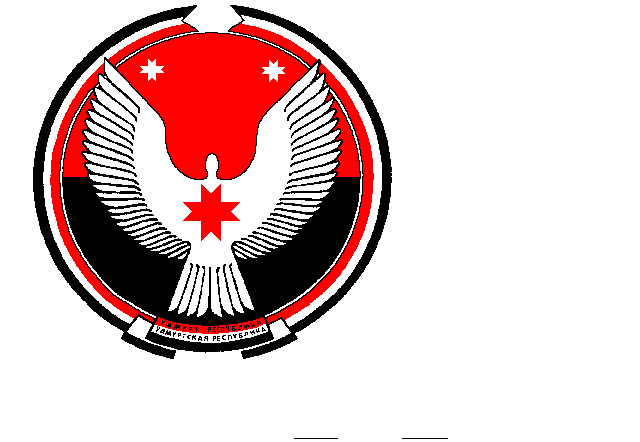 Р Е Ш Е Н И ЕСовет депутатов муниципального образования «Большеварыжское»«Варыж» муниципал кылдытэтысь депутат КенешОб избрании Председателя Совета депутатовмуниципального образования «Большеварыжское» четвёртого созываПринято Советом депутатовмуниципального образования «Большеварыжское»                  24 января .В соответствии с Федеральным законом от 06.10.2003 № 131-ФЗ «Об общих принципах организации местного самоуправления в Российской Федерации», статьи 24 Устава муниципального образования «Большеварыжское», на основании протокола счетной комиссии об итогах тайного голосования по избранию Председателя Совета депутатов муниципального образования «Большеварыжское» от 24.01.2019 № 2, Совет депутатов муниципального образования «Большеварыжское»  РЕШАЕТ:1. Избрать Председателем Совета депутатов муниципального образования «Большеварыжское» четвёртого созыва Бабинцеву Евдокию Андреевну. 2. Настоящее решение вступает в силу с момента подписания.Заместитель Председателя  Совета депутатов муниципального образования «Большеварыжское»                   Н.Н. Белослудцевад. Большой Варыж 24 января .№ 25-2